27.03.2020 r.Klasa IVPrzyroda Drodzy uczniowieDzisiejszy temat lekcjiTemat: Co to jest krajobraz?Przeczytaj temat podręcznik strony138-140Po przeczytaniu tematu odpowiedz na pytania: ( ustnie)Co to  jest krajobrazElementy krajobrazu Podział krajobrazu.Co to jest krajobraz naturalny?Co to jest krajobraz kulturowy?Jak dzielimy krajobraz kulturowy?Jak wygląda krajobraz przemysłowy?Zróbcie zadania z karty pracyDla chętnych zadanie 3 strona 140Wykonany  skan lub zdjęcie zadań odeślijcie na mój adres do 30.03.2020 r.46. Co to jest krajobraz?1. Zaznacz nazwy krajobrazu przedstawionego na zdjęciach. Obok wpisz jego charakterystyczne elementy.PozdrawiamMarianna KrakowiakFotografiaTyp krajobrazuCharakterystyczne elementykrajobrazu   □ krajobraz naturalny□ krajobraz górski□ krajobraz leśny□ krajobraz bagienny   □ krajobraz kulturowy□ krajobraz rolniczy□ krajobraz przemysłowy□ krajobraz miejski   □ krajobraz naturalny□ krajobraz górski□ krajobraz leśny□ krajobraz bagienny   □ krajobraz kulturowy□ krajobraz rolniczy□ krajobraz przemysłowy□ krajobraz miejski   □ krajobraz naturalny□ krajobraz górski□ krajobraz leśny□ krajobraz bagienny   □ krajobraz kulturowy□ krajobraz rolniczy□ krajobraz przemysłowy□ krajobraz miejski   □ krajobraz naturalny□ krajobraz górski□ krajobraz leśny□ krajobraz bagienny   □ krajobraz kulturowy□ krajobraz rolniczy□ krajobraz przemysłowy□ krajobraz miejski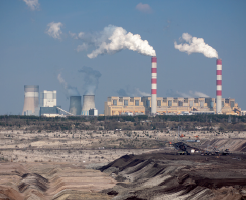 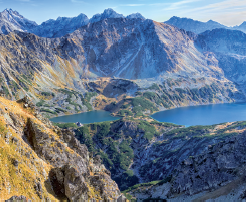 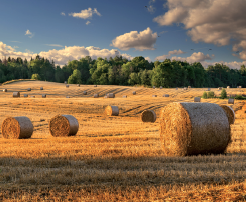 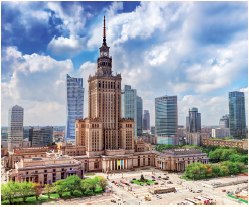 